BUCA KAYMAKAMLIĞI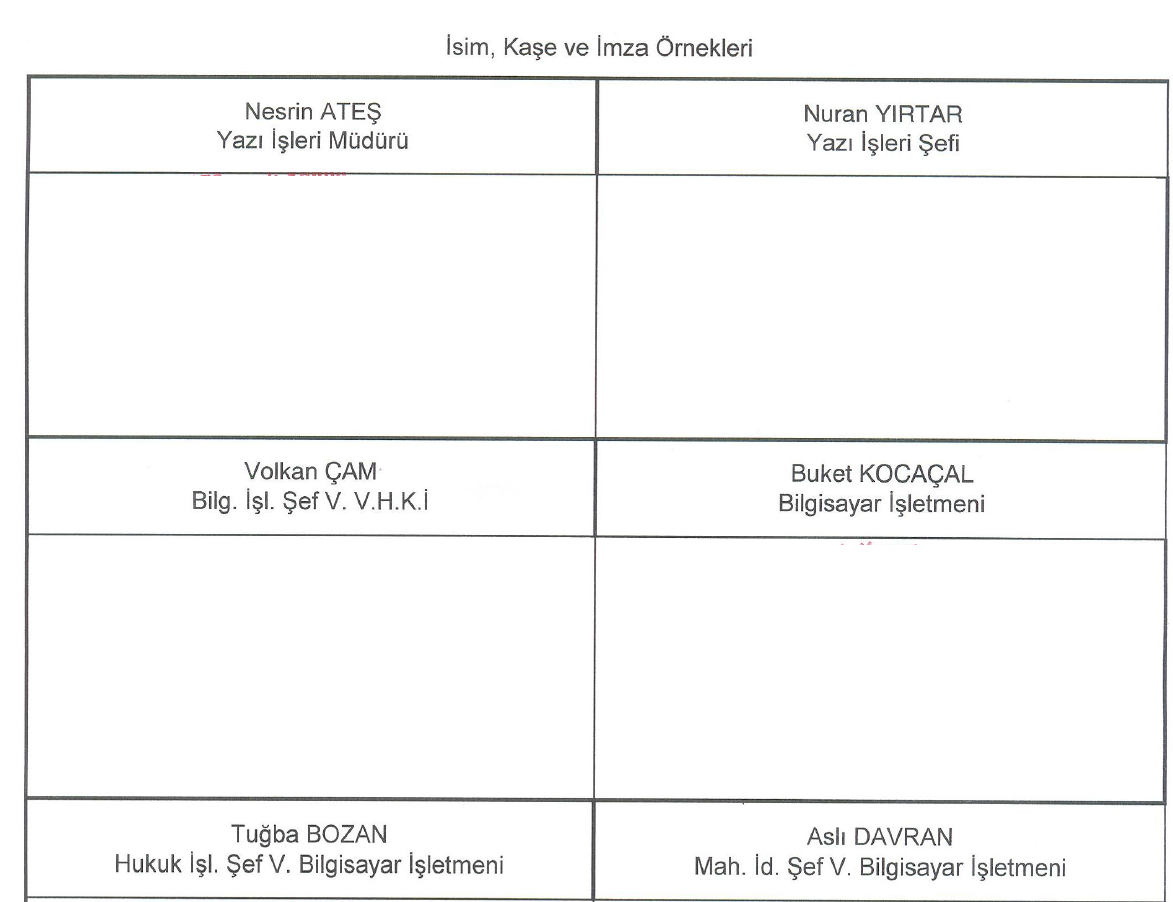 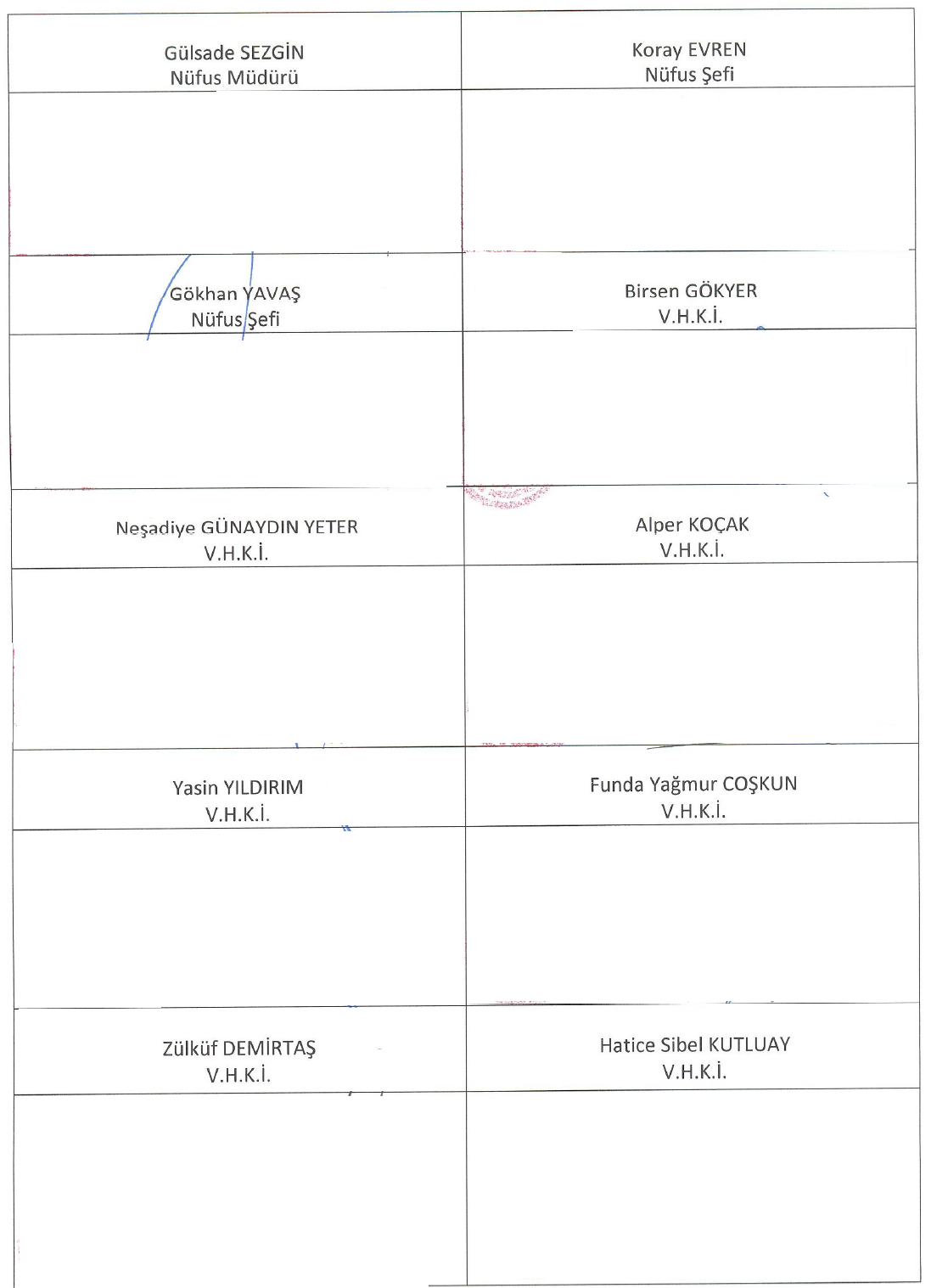 